Fais un remue-méninge pour identifier ce que tu connais déjà sur le thème des ABEILLES. Rédige des mots-clés ou de courtes phrases.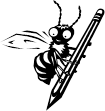 Puis, ajoute les informations que tu as apprises à la suite de tes lectures.QUESTIONSCE QUE JE SAISCE QUE J’AI APPRISQui?Quels individus ou quels groupes d’individus sont concernés par le thème?ApiculteurAgriculteurEtc.Consommateurs des produits de l’abeilleProducteurs des produits de l’abeilleEtc.Quoi?Quels sont les aspects du thème? De quoi est-il question?MielColonie ReinePiqûreEtc.Organisation socialePollinisationVeninReproductionEtc.Quand?De quelle période peut-on parler lorsque l’on traite du thème? (De nos jours, dans le passé, dans l’avenir, à quelle saison, etc.)Été 21e siècle Etc.Automne (nourissement)Hiver (hivernation)Etc.QUESTIONSCE QUE JE SAISCE QUE J’AI APPRISPourquoi?Quels sont les enjeux du thème? Pourquoi s’en préoccupe-t-on?(Enjeux pour les individus, société, etc.) (Secteur, zone, pays, etc.)AgricultureÉcologieEtc.Disparition (Syndrome d’effondrement des colonies)Etc.Où?Quels sont les endroits concernés par le thème?ChampRucheAmériqueEuropeEtc.RucherArbre creuxEtc.Comment?Quelles approches faut-il considérer pour ta recherche? De quel point de vue se placer?(Historique, sociale, scientifique, etc.)ApicultureAgricultureEtc.Économie AlimentationHistoireMédecineEtc.